CR TP n° 3: STUDY OF A SEPARATION USING AN ION EXCHANGE RESIN - SEPARATION BY ELUTION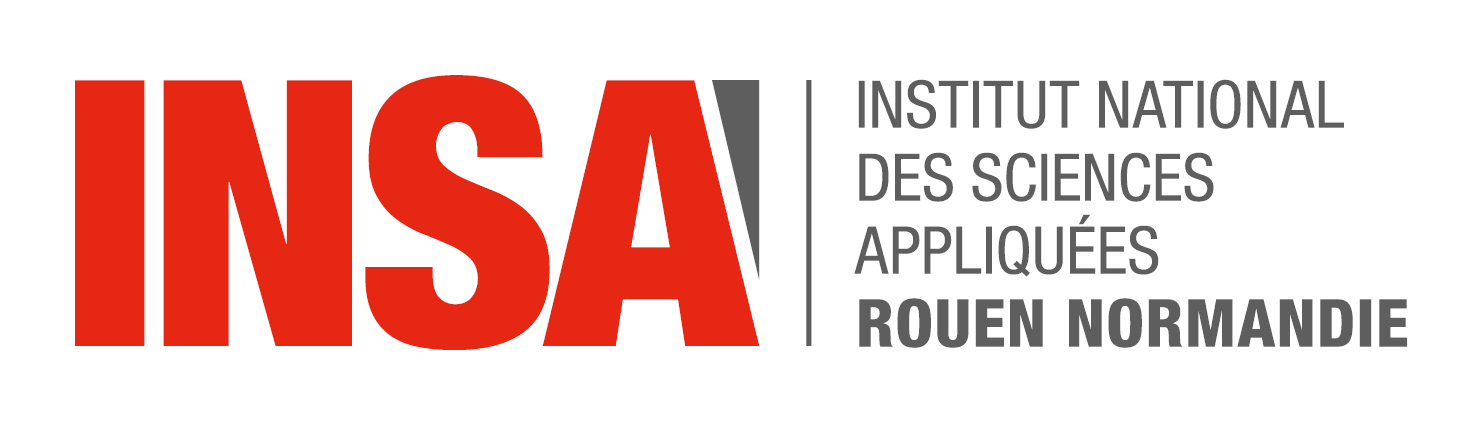 Le but de ce TP est d’étudier les propriétés d’une résine échangeuse de cations, de l’utiliser pour assurer la séparation chromatographique de 2 cations Na+ et K+ puis en déduire les caractéristiques de la colonne et de la méthode chromatographique utilisée.Caractéristiques de la résineLa résine utilisée comme phase stationnaire est une résine sulfonate, échangeuse de cations : DOWEX 50W-X8 (copolymère styrène + divinylbenzène, greffée avec des fonctions sulfonate.Détermination du taux d’humidité de la résinea/ Utilisation de la méthode Karl-FisherLa méthode Karl-Fisher est basée sur la réaction de dosage simplifiée :I2 + SO2 + 2 H2O = 2HI + H2SO4Rappeler les 3 étapes du protocole expérimental, préciser le mode de détection de l’équivalence.Indiquer les masses pesées, les volumes équivalents associés et les relier aux taux d’humidité affichés par l’appareil.Indiquer l’intervalle de confiance sur le taux d’humidité de la résine  et comparer au taux attendu.	b/ Utilisation de la thermobalanceExploiter les mesures pour déterminer un intervalle de confiance et comparer au taux attendu.	c/ ComparaisonRéfléchir aux avantages et inconvénients de chaque méthode	Détermination de la capacité d’échange de la résineExpliquer le principe du dosage effectué, les résultats obtenus et en déduire la capacité de la résine en meq/g de résine sèche (intervalle de confiance sur la capacité non demandé). Détection à l’aide du photomètre de flammePrincipeRappel du principe du photomètre de flamme en moins de 10 lignesCourbe d’étalonnage du sodium et potassium2 courbes d’étalonnage. Pas d’étude statistiqueSéparation par échange d’ions à l’aide de la résineLe fonctionnement ‘un dispositif de chromatographie par échange d’ions est simulé à l’aide d’une pompe manuelle, une colonne en verre remplie avec la résine DOWEX 50W-X8. L’éluant est une solution d’acide chlorhydrique. Des tubes en verre simulent le fonctionnement de la   cellule de détection. La détection des ions Na+ et K+ est effectuée à postériori à l’aide d’un photomètre de flamme.La colonne est remplie manuellement avec xxxx g de résine humide sur une hauteur de xxx cm.Le débit dans la colonne est mesuré. Il vaut xxxx mL/min.Le temps mort et le volume mort sont obtenus en injectant 0.2 mL d’un polymère bleu non ionique : le DEXTRAN (masse molaire 2 000 000). Ils valent xxxxx0,4 mL d’une solution à  0,005 mol.L-1 en NaCl et 0,01 mol.L-1 en KCl est injectée.Chromatogramme reconstituéTableau de mesures avec calcul des concentrations en ions dans les tubesChromatogramme C=f(Vr) et C=f(tr)Les pics peuvent-ils être assimilés à des gaussiennes ? (tracer les éléments utiles sur le chromatogramme) Conclure sur la précision des chromatogrammes obtenus avec ce dispositif manuel (10 points min par pic sont nécessaires pour une bonne exploitation) Calcul des paramètres chromatographiquesa/ Facteurs de rétentionCalculer les volumes et temps de rétention, volumes et temps de rétention réduits et facteurs de rétention.Expliquer l’ordre de sortie des cations.b/ Efficacité de la colonneCalculer le nombre de plateaux théoriques et la HEPT pour chaque ion.c/ RésolutionCalculer la résolution pour la séparation des 2 ions. Comment l’améliorer.	d/ Calcul des coefficients de partage et de la constante d’échangeRappel des définitions:Coéfficient de partage (ou distribution) de  l’ion X: Constante d’échange entre les ions X et Y:Avec [Xr] en meq / g résine sèche, [Xs] en meq /mLMontrer  que  VrA= V0 + mr . DA à partir de  Vr = V0 (1 + k)  avec mr = masse de résine sèche (g)  et kA,= mA,r/mA,s = [Ar]mr/[As]V0Calculer DNa+, DK+ et KNa+/K+. Discuter de l’influence de différents paramètres sur la valeur des coefficients de distribution (en particulier, la concentration de l’éluant).Calcul du nombre de plateaux occupés par la solution injectéeUtiliser la capacité de la résine et la quantité d’ions Na+ et K+ injectés pour calculer le nombre de plateaux occupés pour fixer l’échantillon.  Conclure.Conclusion sur le TP Annexe : Justesse et précision du pipetman utilisé pour introduire l’échantillon dans la colonne.